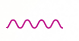 POLÍTICA DE CALIDADLa calidad es la base de nuestra compañíaEn Curium nos esforzamos en crear un valor que pueda ser mantenido a largo plazo, cubriendo las necesidades de nuestros clientes del ámbito de la medicina nuclear que confían en la calidad de nuestros productos.Nuestro objetivo es mantener y fomentar la confianza de nuestros clientes apostando por un sistema de producción seguro que cumple con todos los requisitos legales pertinentes y con altos estándares de calidad.Calidad es ganar la confianza y preferencia del clienteEstamos comprometidos a ofrecer productos y servicios a nuestros clientes y consumidores que satisfagan sus necesidades, gocen de su preferencia y sean una herramienta útil, segura y de confianza para el diagnóstico y tratamiento de sus pacientes. Nuestros clientes pueden contar cada día con un servicio excepcionalmente fiable gracias a nuestra red de logística y distribución.La calidad es el compromiso de todosTodos y cada uno de los empleados de la compañía están involucrados y dedicados a la mejora continua pues consideramos que cada producto, cada servicio y cada contacto con el cliente es una oportunidad para mostrar nuestro compromiso con la calidad.Calidad es esforzarse para conseguir buenos resultadosNos centramos en los hechos y los resultados y nos esforzamos para minimizar los fallos y conseguir la excelencia en todo lo que hacemos. Prestamos un servicio homogéneo, sistematizando los procesos y la metodología de actuación. Comprometidos con la sociedad y el medio ambienteEn Curium, estamos comprometidos con la mejora de las vidas de todos aquellos a quienes servimos. Para nosotros, esto significa esforzarse por crear una diferencia positiva para nuestros empleados, socios, pacientes y las comunidades locales en las que operamos.La explotación de nuestras Instalaciones se realiza en condiciones óptimas de seguridad y protección radiológica para los empleados, personal del público y medio ambiente.